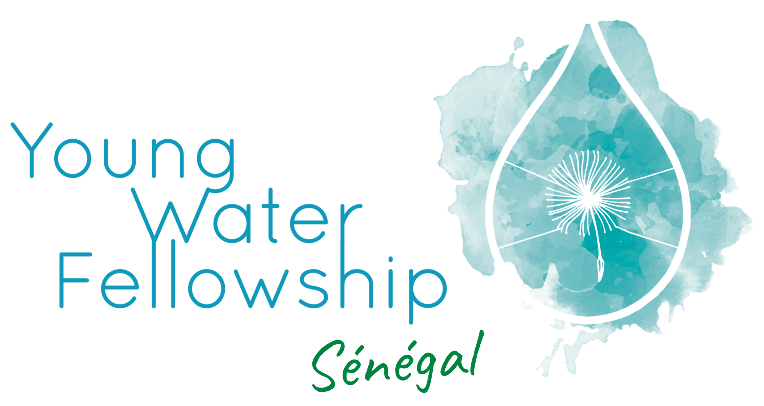 Formulaire de candidature au YWFSénégal 2021Ce formulaire est destiné à vous aider à préparer vos réponses au Young Water Fellowship Sénégal édition 2021. Le formulaire de candidature officiel est en ligneici, c’est ce formulaire que vous devrez remplir pour valider votre candidature.N'envoyez pas ce formulaire par mail car il ne sera pas pris en compte, sauf si vous y avez été explicitement autorisé.PARTIE 1 : VÉRIFICATION DE L'ÉLIGIBILITÉ Quel âge avez-vous ? Une réponse possible.Quelle est votre nationalité ? Habitez-vous actuellement au Sénégal ?  Oui Non, mais je vais y vivre d'ici octobre 2021 Non, et je n'y vivrai pas de sitôtAvez-vous l'intention d'y vivre au moins jusqu'en 2023 ? Oui NonÊtes-vous le·la fondateur·rice ou co-fondateur·rice de l’initiative avec laquelle vous postulez ?  Oui NonSerez-vous en mesure de consacrer au moins 15 heures par semaine à la réalisation de votre entreprise sociale ? Oui NonPourrez-vous assister à la formation du 25 au 30 Octobre 2021 (lieu à confirmer) ?  Oui Non Je ne suis pas sûr·eÊtes-vous capable de comprendre et de discuter en français de sujets techniques liés à votre initiative ?Avez-vous examiné le document relatif aux directives de candidature avant de commencer votre candidature ?   Oui  NonEn soumettant ce formulaire, vous acceptez que Young Water Solutions recueille et traite vos informations personnelles conformément à notre politique de confidentialité (disponible ici).  Oui, je suis d’accord  Non, je ne suis pas d’accordPARTIE 2 : DONNEES PERSONNELLESNom et prénom : Cliquez ici pour insérer réponse.Sexe : Cliquez ici pour insérer réponse.E-mail :  Cliquez ici pour insérer réponse.Numéro de téléphone : Cliquez ici pour insérer réponse.Veuillez expliquer brièvement votre formation et vos études. (max. 40 mots)Cliquez ici pour insérer réponse.	Quel est votre profession ? Expliquez brièvement (le cas échéant). (max. 40 mots) Cliquez ici pour insérer réponse.Dans quelle ville (indiquez le quartier) ou quel village vivez-vous ? Cliquez ici pour insérer réponse.PARTIE 3 : À PROPOS DE VOTRE PROJETNom du projet : Cliquez ici pour insérer réponse.Dans quelle région/ville votre projet sera-t-il mise en œuvre ? Cliquez ici pour insérer réponse.Réseaux sociaux ou site internet du projet (si existants) Cliquez ici pour insérer réponse.Si vous disposez d’un document PDF présentant votre projet (pitch deck, plaquette etc…) vous pouvez indiquer le lien drive ici (assurez vous que le lien soit accessible à tous dans les paramètres de votre drive).Cliquez ici pour insérer réponse.À quelle(s) catégorie(s) correspond votre projet ? (Cochez toutes les réponses applicables) Approvisionnement en eau Assainissement Hygiène		 Eaux usées Qualité de l'eau Réutilisation de l'eau☐ Gestion intégrée des ressources en eau☐ Mesures de prévention COVID-19☐ Autres : Cliquez ici pour insérer réponse.Quels sont les problèmes locaux que vous essayez de résoudre avec votre projet ? (250 mots maximum)Veuillez décrire les problèmes (et non le projet) et préciser le lieu où votre initiative aura lieu. Nous souhaitons comprendre les problèmes que rencontrent les personnes dans la localité choisie, et non les crises mondiales de l'eau. Cliquez ici pour insérer réponse.Veuillez expliquer votre solution en détail et expliquez en quoi elle est innovante. (min. 200 mots, max. 400 mots)En quoi consiste l'entreprise ? S'agit-il d'un service que vous fournissez ou d'un produit que vous vendez ? Comment cela fonctionne-t-il ? En quoi est-elle innovante ?Cliquez ici pour insérer réponse.Comment comptez-vous gagnez de l’argent avec votre projet et assurer la viabilité financière de votre entreprise sociale ? (max. 200 mots)Décrivez la manière dont vous monétiserez votre solution produit / serviceCliquez ici pour insérer réponse.Qui sont les client∙e∙s et bénéficiaires de votre projet ? (max. 150 mots) Cliquez ici pour insérer réponse.Quel sera l'impact de votre initiative sur les bénéficiaires ou clients cibles ? Décrivez l'impact social, environnemental et économique de votre initiative. Mentionnez en particulier comment elle favorisera l'autonomisation des femmes et des jeunes. (min. 150 mots, max. 300 mots)Cliquez ici pour insérer réponse.	A quel stade en êtes-vous actuellement dans votre projet ? (ne cochez qu'une seule case) J'ai développé l'idée mais je n'ai encore rien fait. J'ai pris des mesures concrètes pour vérifier sa faisabilité (étude de fond, entretiens avec les parties prenantes, modèle commercial, prototype technique, etc.) J'ai déjà réalisé des ventes et généré mes premiers revenus☐ J'ai développé une solide clientèle et je peux lancer mon produit/service à plus grande échelleQuelles sont les actions/activités que vous avez déjà entreprises pour votre projet ? (max 150 mots)Cliquez ici pour insérer réponse.Avez-vous déjà reçu un financement pour ce projet ?☐ Je n'ai reçu aucun financement. Le YWF serait ma première.☐ Moins de 1.000.000 CFA☐ Entre 1.000.000 CFA et 3.000.000 CFA☐ Entre 3.000.000 CFA et 6.000.000 CFA☐ Plus que 6.000.000 CFATravaillez-vous en équipe ? Si oui, présentez votre équipe en décrivant les responsabilités de chaque collaborateur·rice.Cliquez ici pour insérer réponse.SECTION 4 : A PROPOS DE LA PHASE PILOTE DE VOTRE PROJETSi vous êtes sélectionné, après avoir assisté à notre formation, vous aurez des opportunités de financement de démarrage pour piloter (test, lancement) votre entreprise sociale dans les 6 mois qui suivent. Alors que la section précédente concernait votre entreprise sociale au sens large, cette section traite de ce que vous feriez exactement au cours des 6 mois de pilotage avec notre soutien.Décrivez les principales activités de votre phase pilote, les objectifs, l’impact et le nombre de bénéficiaires. (min. 150, max. 400 mots)Cliquez ici pour insérer réponse.Lister les principaux coûts relatifs à votre projet (Exemple : salaires ou prestation de service, achat de matériels, licence, etc.) ainsi que le budget total. Si votre budget dépasse l'équivalent 5 000 euros en CFA, expliquez où vous obtiendrez le montant restant. (max. 150 mots) * Votre réponse doit être rédigée en CFA. Vous pouvez utiliser xe.com pour vérifier la conversion des devises. Si vous le souhaitez, vous pouvez joindre un document budgétaire détaillé du projet à votre demande à la question 46.Cliquez ici pour insérer réponse.Décrivez les deux principaux risques qui pourraient affecter le succès de votre projet pilote. (max. 255 caractères)Cliquez ici pour insérer réponse.PARTIE 5 : À PROPOS DE VOS MOTIVATIONSD’où vous est venu l’idée et quelle a été votre motivation pour mener ce projet ? Cliquez ici pour insérer réponse.Décrivez ce qui motive à participer au programme Young Water Fellowship. Quelles sont les compétences que vous espérez acquérir et comment votre projet pourrait en bénéficier ? (max. 200 mots)Cliquez ici pour insérer réponse.Téléchargez votre CVOù avez-vous entendu parler du Young Water Fellowship ? Site web/newsletter de Young Water Solutions Site web/newsletter de Concree Je l'ai vu sur Facebook Je l'ai vu sur Twitter Je l'ai vu sur LinkedIn Je l'ai vu sur Instagram Sur le site web/newsletter d'une autre organisation Un·e ami·e me l’a dit Autre, veuillez préciser : Cliquez ici pour insérer réponse. Veuillez indiquer si vous avez déjà postulé à une édition précédente du YWF.☐ C’est la première fois que j’y postule☐ C’est la deuxième fois que j’y postule☐ C’est la troisième fois que j’y postule☐ C’est la quatrième fois que j’y postuleLa dernière ! Vous souhaitez vous inscrire à notre newsletter, recevoir les mises à jour et les notifications de nos prochains appels à candidatures ? Nous ne vous enverrons pas de spam, c'est promis. Oui☐ Non